Ja niżej podpisany/podpisana wyrażam wolę wzięcia udziału mojego dziecka/podopiecznego………………………………………………………………………………………………………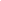 w postępowaniu rekrutacyjnym, mającym na celu przyjęcie w roku szkolnym 2024/2025do klasy ……………… Społecznej Terapeutycznej Szkoły Podstawowej im. H. Ch. Andersena w Lublinie.Jednocześnie dyrekcja szkoły oświadcza, że w ciągu dwóch tygodni od złożenia deklaracji rekrutacyjnej przekaże zainteresowanym rodzicom kandydatów harmonogram spotkań rekrutacyjnych.									……..………………………………..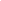 ……..………………………………..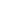 ……..………………………………..